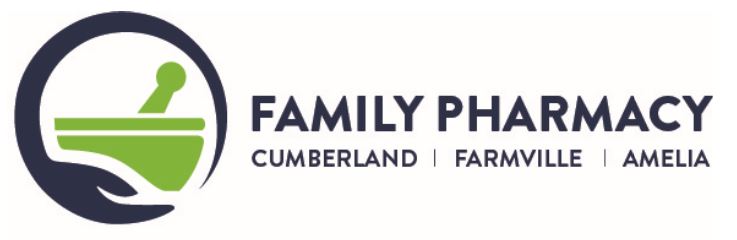 Screening Checklist and Consent Form for Inactivated VaccinesPatient Name: _________________________________________DOB: ______________AGE: ___________Address: _______________________________________________________________________________Phone #: _____________________	Race: _____________________Insurance Information:RXBIN: ______________	RXPCN: ___________________	ID: ____________________		RX Group: __________________Medicare ID: _______________________		I understand the benefits and risks of the vaccination(s) as described in the Vaccine Information Statement (VIS), a copy of which was provided with this Consent and Release, and I request the vaccine(s) be given to me.  Signature: ______________________________________________	Date: ________________________Signature of Pharmacist, Nurse, or Pharmacy Technician who administered the vaccine(s): _______________________________________	Date: _____________Location: _________________________________________________________________Please answer the following Questions:YN?Are you sick today?Do you have allergies to medications, food, latex, or any vaccines?Have you ever had a serious reaction or fainted after receiving a vaccination?Do you currently smoke?Do you have cancer, leukemia, HIV/AIDS, or any other immune system problem?If over the age of 65: Have you ever had a pneumococcal vaccine?If over the age of 50:  Have you ever had a Shingles Vaccination?For women: Are you pregnant or planning on becoming pregnant?Do you take cortisone, prednisone, other steroids, or anticancer drugs, or have you had X-ray treatments recently?Do you have cancer, leukemia, HIV, blood disorders involving low platelet count, or any long-term health condition (i.e. diabetes, asthma, other)? If yes, please specify:Have you ever had a seizure disorder, brain disorder, or Guillain-Barre Syndrome?Have you ever been diagnosed with sickle cell disease or a spleen disorder? (Meningitis Vaccine)Vaccine GivenLot/ExpDate GivenDosageInjection SiteVIS GivenLD            RD